Ksirasyolliao Mkiî^orİM Araçlar 2kmaalliB İ^raiMİtefels	ve Z©rraalhts&rsy<ö>I?a T&şra&csSals Maili SortuinfflJoiîMlk Sügeiîiasfl Asgari TsmisaaSlara IMikEiie §®Mrîfeıy^r!»(20Î5/J1}Bilindiği üzere Müsteşarhğinuzm bağlı olduğu Bakanlık Makamından İstihsal olunan Karayolları Motorlu Araçlar Zorunlu Mali Sorumluluk Sigortasında Tarife Uygulama Es aslan Hakkında Yönetmeliğin "Araç İşletenleri İçin 01.01.2014 Tarihinden İtibaren Uygulanacak Asgari Sigorta Teminatta başlıklı Tablo Fin dipnotu otobüs (Sürücü dâhil 31 vs üstü koltuk) araç tikli için:"Sigorta teminatları, araç ruhsatlarında yasmak kaydıyla» Müsteşarlıkça belirlenecek esaslar dâhilinde aracın taşmıa kapasitesi (koltuk+ayakta yolcu sayısı) dikkate alınarak artırılır"hükmünü öngörmektedir.Bu çerçevede, 2014/13 sayılı Sektör Duyurusu yayımlanmış ve otobüs (Sürücü dâhil 31 ve üstü koltuk) araç türünde düzenlenen ve ve yürürlükte olan Karayolîan Motorlu Araçlar Zorunlu Mali Sorumluluk Sigortası ye Zorunlu Karayolu Taşımacılık Mali Sorumluluk Sigortası poliçeleri bakımından ilgili aracın mevcut teminat tutarına ek olarak ayakta yolcu için kaza başına sağlık gideri, sakatlanma ve Ölüm asgari teminatlarına eklenecek tutar 2015 yılından başlayarak 201S yılım kapsayacak şekilde belirlenmiştir.Diğer taraftan, Müsteşarlığıımzca istihsal olunan Zorunlu Karayolu Taşımacılık Mali Sorumluluk Sigortası Tarife ve Talimatlarda değişiklik yapılmasına ilişkin Tebliğ 28,12.2014 tarihli ve 29219 sayılı Resmi Gazetemde yayımlanarak yürürlüğe girmiştir. Anılan araç türü için Resmi Gazetede yayımlanmış olan teminat tutarına ek olarak 2015 ve sonraki 3 yıl bakımından ayakta yolcu için eklenmesi gereken tutar yıllar itibariyle aşağıdaki şekilde belirlenmiştir: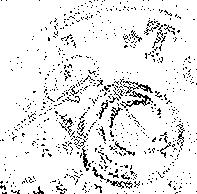 YallarAyakta Yöta îçM Eklenecek TutarAyakta Yöta îçM Eklenecek Tutar2015L839,020L839,02020161.965.8501.965.85020172.092.680	2018	2.282.920